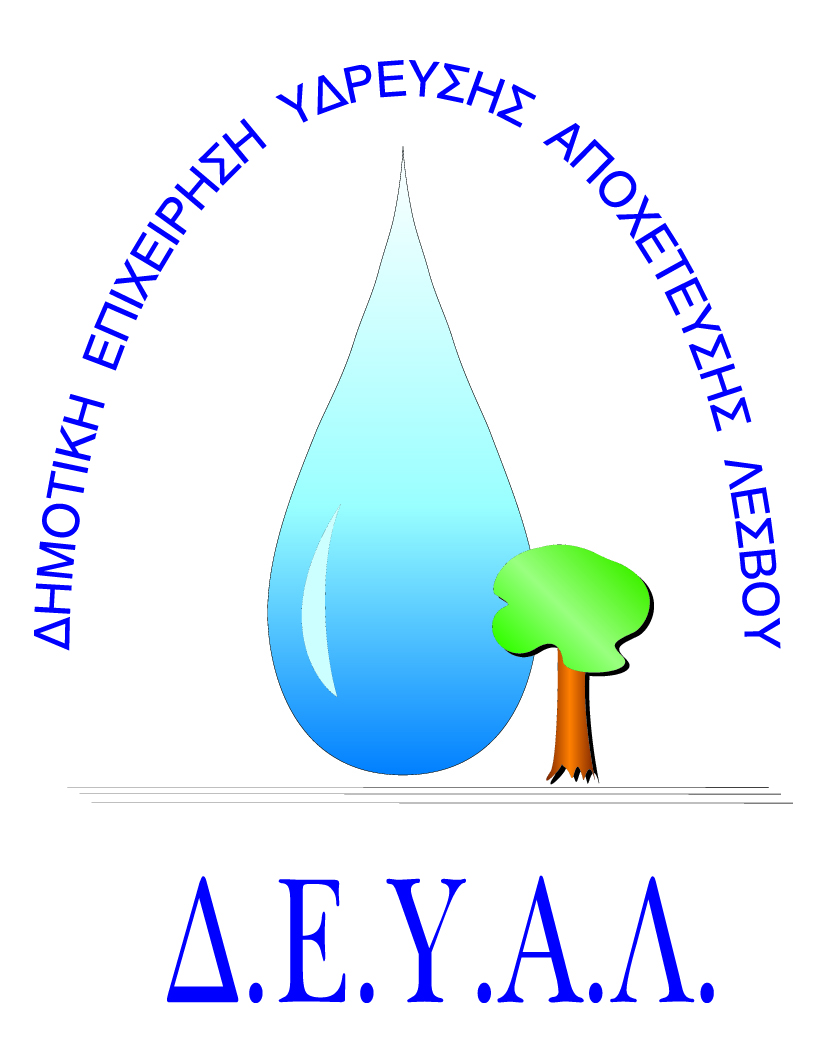 ΔΙΑΔΗΜΟΤΙΚΗ ΕΠΙΧΕΙΡΗΣΗ                                                              Ημερομηνία: 19/07/2021ΥΔΡΕΥΣΗΣ ΑΠΟΧΕΤΕΥΣΗΣ                                             ΛΕΣΒΟΥ                                                                                                          Προς                                                                                                          Δ.Ε.Υ.Α. ΛέσβουΕΝΤΥΠΟ 1  -  ΟΙΚΟΝΟΜΙΚΗ ΠΡΟΣΦΟΡΑ	Προς Υπογραφή Προσφέροντος ή Εκπροσώπου του……………………………………………………… Όνομα υπογράφοντος……………………………………………….Αρ. Δελτίου Ταυτότητας/ΔιαβατηρίουΥπογράφοντος………………………………………………..Ιδιότητα υπογράφοντος…………………………………………… ΘΕΜΑ:  Προμήθεια και τοποθέτηση κλιματιστικού για τις ανάγκες του Γραφείου Μελετών της ΔΕΥΑ Λέσβου.Αρ. πρωτ.:  9386 /19-07-2021Α/ΑΠΟΣΟΤΗΤΑΠΕΡΙΓΡΑΦΗΤΙΜΗ ΜΟΝ. ΚΟΣΤΟΣ11Κλιματιστική Μονάδα Επιτοίχια, διαιρούμενου τύπου (Split type), Ισχύς: 24.000 Btu, Inverter, Ενεργειακή κλάση ψύξης: Α++, Ενεργειακή κλάση θέρμανσης: Α+++, Συμπιεστής: τύπου κοχλία (scroll), Ψυκτικό μέσο: R-32, Πιστοποίηση κατά EUROVENT, Με τηλεχειριστήριο.Η τοποθέτηση της κλιματιστικής μονάδας αφορά το Γραφείο Μελετών της Επιχείρησης που βρίσκεται στον 1ο όροφο του Δημαρχείου (Ελ. Βενιζέλου 13-17). Η τοποθέτηση της κλιματιστικής μονάδας αφορά το Γραφείο Μελετών της Επιχείρησης που βρίσκεται στον 1ο όροφο του Δημαρχείου (Ελ. Βενιζέλου 13-17). Η τοποθέτηση της κλιματιστικής μονάδας αφορά το Γραφείο Μελετών της Επιχείρησης που βρίσκεται στον 1ο όροφο του Δημαρχείου (Ελ. Βενιζέλου 13-17). Η τοποθέτηση της κλιματιστικής μονάδας αφορά το Γραφείο Μελετών της Επιχείρησης που βρίσκεται στον 1ο όροφο του Δημαρχείου (Ελ. Βενιζέλου 13-17). Η τοποθέτηση της κλιματιστικής μονάδας αφορά το Γραφείο Μελετών της Επιχείρησης που βρίσκεται στον 1ο όροφο του Δημαρχείου (Ελ. Βενιζέλου 13-17). ΚΑΘΑΡΗ ΑΞΙΑΚΑΘΑΡΗ ΑΞΙΑΚΑΘΑΡΗ ΑΞΙΑΚΑΘΑΡΗ ΑΞΙΑΦΠΑ 17%ΦΠΑ 17%ΦΠΑ 17%ΦΠΑ 17%ΣΥΝΟΛΟΣΥΝΟΛΟΣΥΝΟΛΟΣΥΝΟΛΟ